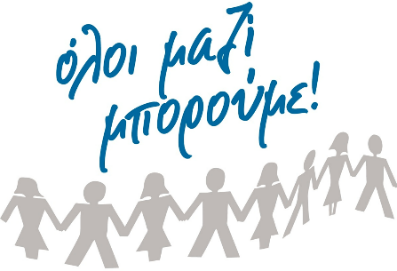 Αθήνα, 8 Φεβρουαρίου 2023,ΔΕΛΤΙΟ ΤΥΠΟΥΣυγκέντρωση ανθρωπιστικής βοήθειας για τους σεισμόπληκτουςΤο ΟΛΟΙ ΜΑΖΙ ΜΠΟΡΟΥΜΕ ενώνει τις δυνάμεις του με την Κεντρική Ένωση Δήμων Ελλάδος, την Περιφέρεια Αττικής και όλους τους Δήμους της χώρας, με σκοπό να συγκεντρωθεί ανθρωπιστική βοήθεια για τους χιλιάδες συνανθρώπους μας, που χτυπήθηκαν αλύπητα από τους φονικούς σεισμούς στην Τουρκία.Η δράση θα πραγματοποιηθεί την Πέμπτη 9, την Παρασκευή 10 και τη Δευτέρα 13 Φεβρουαρίου, από τις 8 το πρωί, έως τις 4 το απόγευμα, σε όλα τα Δημοτικά Καταστήματα της χώρας. Επίσης, ο κόσμος μπορεί να αφήσει την προσφορά του και στο Κέντρο Logistics της Περιφέρειας Αττικής, στην Πλατεία Νερού, στην Καλλιθέα. Τα είδη που θα συγκεντρωθούν είναι: ζεστά ρούχα για παιδιά και ενήλικες, σκηνές, κλινοσκεπάσματα, τρόφιμα μακράς διάρκειας, παιδικές τροφές και γάλατα, είδη ατομικής υγιεινής και καθαριότητας, κ.λπ.Μπείτε στο oloimaziboroume.gr και δείτε τον πλήρη κατάλογο των αναγκαίων ειδών που μπορείτε να προσφέρετε.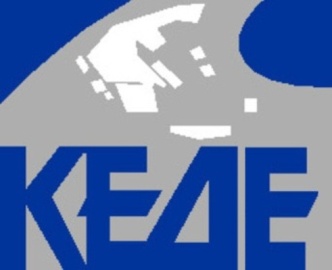 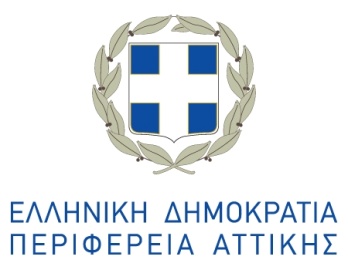 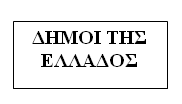 